Муниципальное автономное  общеобразовательное учреждение«Лицей №5» Камышловского городского округаРАБОЧАЯ ПРОГРАММА УЧЕБНОГО ПРЕДМЕТА « ХИМИЯ »Уровень образования: среднее общее образованиеСтандарт: ФГОСУровень изучения предмета: углубленный Нормативный срок изучения предмета:  2 годаКласс:  10 - 11 классыКамышлов, 2020  Нормативно – правовые основания разработки рабочей программы     Рабочая программа для 10-11 классов разработана  в соответствии с Федеральным законом  от 29 декабря 2012 г. № 273-ФЗ «Об образовании в Российской Федерации» п.3.6 ст.28, требованиями федерального государственного образовательного стандарта среднего общего образования (углубленный уровень) 2012 года (со всеми изменениями и дополнениями), на основе основной образовательной программы среднего общего образования МАОУ «Лицей № 5» Камышловского ГО, примерной программы по химии (углубленный уровень), авторской рабочей программы Барышовой И.В.  Химия. Методические рекомендации. Рабочие программы. Предметная линия учебников С. А. Пузакова, Н. В. Машниной, В. А. Попкова. 10—11 классы : учеб. пособие для общеобразоват. организаций : углубл. уровень / И. В. Барышова. — М. : Просвещение, 2017. — 00 с. — ISBN 978-5-09- 049811-1.Методические рекомендации и рабочие программы курса химии разработаны к учебникам углублённого уровня авторов С. А. Пузакова, Н. В. Машниной, В. А. Попкова для 10 и 11 классов общеобразовательных организаций. Структура и содержание рабочих программ соответствуют требованиям Федерального государственного образовательного стандарта среднего образования. Пособие адресовано учителям общеобразовательных организаций, работающим по УМК С. А. Пузакова, Н. В. Машниной, В. А. Попкова.Согласно учебному плану на изучение химии в 10 - 11 классах естественнонаучного профиля отводится  4 час в неделю. Программа рассчитана  на  140 часов в 10  классе и на 136  часа в 11 классе. Всего за курс основного среднего образования 276  часов.Выпускник на углубленном уровне научится:раскрывать на примерах роль химии в формировании современной научной картины мира и в практической деятельности человека, взаимосвязь между химией и другими естественными науками;иллюстрировать на примерах становление и эволюцию органической химии как науки на различных исторических этапах ее развития;устанавливать причинно-следственные связи между строением атомов химических элементов и периодическим изменением свойств химических элементов и их соединений в соответствии с положением химических элементов в периодической системе;анализировать состав, строение и свойства веществ, применяя положения основных химических теорий: химического строения органических соединений А.М. Бутлерова, строения атома, химической связи, электролитической диссоциации кислот и оснований; устанавливать причинно-следственные связи между свойствами вещества и его составом и строением;применять правила систематической международной номенклатуры как средства различения и идентификации веществ по их составу и строению;составлять молекулярные и структурные формулы неорганических и органических веществ как носителей информации о строении вещества, его свойствах и принадлежности к определенному классу соединений;объяснять природу и способы образования химической связи: ковалентной (полярной, неполярной), ионной, металлической, водородной – с целью определения химической активности веществ; характеризовать физические свойства неорганических и органических веществ и устанавливать зависимость физических свойств веществ от типа кристаллической решетки;характеризовать закономерности в изменении химических свойств простых веществ, водородных соединений, высших оксидов и гидроксидов;приводить примеры химических реакций, раскрывающих характерные химические свойства неорганических и органических веществ изученных классов с целью их  идентификации и объяснения области применения;определять механизм реакции в зависимости от условий проведения реакции и прогнозировать возможность протекания химических реакций на основе типа химической связи и активности реагентов;устанавливать зависимость реакционной способности органических соединений от характера взаимного влияния атомов в молекулах с целью прогнозирования продуктов реакции;устанавливать зависимость скорости химической реакции и смещения химического равновесия от различных факторов с целью определения оптимальных условий протекания химических процессов;устанавливать генетическую связь между классами неорганических и органических веществ для обоснования принципиальной возможности получения неорганических и органических соединений заданного состава и строения;подбирать реагенты, условия и определять продукты реакций, позволяющих реализовать лабораторные и промышленные способы получения важнейших неорганических и органических веществ;определять характер среды в результате гидролиза неорганических и органических веществ и приводить примеры гидролиза веществ в повседневной жизни человека, биологических обменных процессах и промышленности;приводить примеры окислительно-восстановительных реакций в природе, производственных процессах и жизнедеятельности организмов;обосновывать практическое использование неорганических и органических веществ и их реакций в промышленности и быту;выполнять химический эксперимент по распознаванию и получению неорганических и органических веществ, относящихся к различным классам соединений, в соответствии с правилами и приемами безопасной работы с химическими веществами и лабораторным оборудованием;проводить расчеты на основе химических формул и уравнений реакций: нахождение молекулярной формулы органического вещества по его плотности и массовым долям элементов, входящих в его состав, или по продуктам сгорания; расчеты массовой доли (массы) химического соединения в смеси; расчеты массы (объема, количества вещества) продуктов реакции, если одно из веществ дано в избытке (имеет примеси); расчеты массовой или объемной доли выхода продукта реакции от теоретически возможного; расчеты теплового эффекта реакции; расчеты объемных отношений газов при химических реакциях; расчеты массы (объема, количества вещества) продукта реакции, если одно из веществ дано в виде раствора с определенной массовой долей растворенного вещества;использовать методы научного познания: анализ, синтез, моделирование химических процессов и явлений – при решении учебно-исследовательских задач по изучению свойств, способов получения и распознавания органических веществ;владеть правилами безопасного обращения с едкими, горючими и токсичными веществами, средствами бытовой химии;осуществлять поиск химической информации по названиям, идентификаторам, структурным формулам веществ;критически оценивать и интерпретировать химическую информацию, содержащуюся в сообщениях средств массовой информации, ресурсах Интернета, научно-популярных статьях с точки зрения естественно-научной корректности в целях выявления ошибочных суждений и формирования собственной позиции;устанавливать взаимосвязи между фактами и теорией, причиной и следствием при анализе проблемных ситуаций и обосновании принимаемых решений на основе химических знаний;представлять пути решения глобальных проблем, стоящих перед человечеством, и перспективных направлений развития химических технологий, в том числе технологий современных материалов с различной функциональностью, возобновляемых источников сырья, переработки и утилизации промышленных и бытовых отходов.Выпускник на углубленном уровне получит возможность научиться:формулировать цель исследования, выдвигать и проверять экспериментально гипотезы о химических свойствах веществ на основе их состава и строения, их способности вступать в химические реакции, о характере и продуктах различных химических реакций;самостоятельно планировать и проводить химические эксперименты с соблюдением правил безопасной работы с веществами и лабораторным оборудованием;интерпретировать данные о составе и строении веществ, полученные с помощью современных физико-химических методов; описывать состояние электрона в атоме на основе современных квантово-механических представлений о строении атома для объяснения результатов спектрального анализа веществ;характеризовать роль азотосодержащих гетероциклических соединений и нуклеиновых кислот как важнейших биологически активных веществ;прогнозировать возможность протекания окислительно-восстановительных реакций, лежащих в основе природных и производственных процессов.Личностные результаты.Личностные результаты в сфере отношений обучающихся к себе, к своему здоровью, к познанию себя:ориентация обучающихся на достижение личного счастья, реализацию позитивных жизненных перспектив, инициативность, креативность, готовность и способность к личностному самоопределению, способность ставить цели и строить жизненные планы;готовность и способность обеспечить себе и своим близким достойную жизнь в процессе самостоятельной, творческой и ответственной деятельности;готовность и способность обучающихся к отстаиванию личного достоинства, собственного мнения, готовность и способность вырабатывать собственную позицию по отношению к общественно-политическим событиям прошлого и настоящего на основе осознания и осмысления истории, духовных ценностей и достижений нашей страны;готовность и способность обучающихся к саморазвитию и самовоспитанию в соответствии с общечеловеческими ценностями и идеалами гражданского общества, потребность в физическом самосовершенствовании, занятиях спортивно-оздоровительной деятельностью;принятие и реализация ценностей здорового и безопасного образа жизни, бережное, ответственное и компетентное отношение к собственному физическому и психологическому здоровью; неприятие вредных привычек: курения, употребления алкоголя, наркотиков.Личностные результаты в сфере отношений обучающихся к России как к Родине (Отечеству): российская идентичность, способность к осознанию российской идентичности в поликультурном социуме, чувство причастности к историко-культурной общности российского народа и судьбе России, патриотизм. Личностные результаты в сфере отношений обучающихся к закону, государству и к гражданскому обществу: гражданственность, гражданская позиция активного и ответственного члена российского общества, осознающего свои конституционные права и обязанности, уважающего закон и правопорядок, осознанно принимающего традиционные национальные и общечеловеческие гуманистические и демократические ценности, готового к участию в общественной жизни;мировоззрение, соответствующее современному уровню развития науки и общественной практики, основанное на диалоге культур, а также различных форм общественного сознания, осознание своего места в поликультурном мире; интериоризация ценностей демократии и социальной солидарности, готовность к договорному регулированию отношений в группе или социальной организации;готовность обучающихся к конструктивному участию в принятии решений, затрагивающих их права и интересы, в том числе в различных формах общественной самоорганизации, самоуправления, общественно значимой деятельности; Личностные результаты в сфере отношений обучающихся с окружающими людьми: нравственное сознание и поведение на основе усвоения общечеловеческих ценностей, толерантного сознания и поведения в поликультурном мире, готовности и способности вести диалог с другими людьми, достигать в нем взаимопонимания, находить общие цели и сотрудничать для их достижения; принятие гуманистических ценностей, осознанное, уважительное и доброжелательное отношение к другому человеку, его мнению, мировоззрению;способность к сопереживанию и формирование позитивного отношения к людям, в том числе к лицам с ограниченными возможностями здоровья и инвалидам; бережное, ответственное и компетентное отношение к физическому и психологическому здоровью других людей, умение оказывать первую помощь;формирование выраженной в поведении нравственной позиции, в том числе способности к сознательному выбору добра, нравственного сознания и поведения на основе усвоения общечеловеческих ценностей и нравственных чувств (чести, долга, справедливости, милосердия и дружелюбия); развитие компетенций сотрудничества со сверстниками, детьми младшего возраста, взрослыми в образовательной, общественно полезной, учебно-исследовательской, проектной и других видах деятельности. Личностные результаты в сфере отношений обучающихся к окружающему миру, живой природе, художественной культуре: мировоззрение, соответствующее современному уровню развития науки, значимости науки, готовность к научно-техническому творчеству, владение достоверной информацией о передовых достижениях и открытиях мировой и отечественной науки, заинтересованность в научных знаниях об устройстве мира и общества;готовность и способность к образованию, в том числе самообразованию, на протяжении всей жизни; сознательное отношение к непрерывному образованию как условию успешной профессиональной и общественной деятельности; экологическая культура, бережное отношения к родной земле, природным богатствам России и мира; понимание влияния социально-экономических процессов на состояние природной и социальной среды, ответственность за состояние природных ресурсов; умения и навыки разумного природопользования, нетерпимое отношение к действиям, приносящим вред экологии; приобретение опыта эколого-направленной деятельности;эстетическое отношения к миру, готовность к эстетическому обустройству собственного быта. Личностные результаты в сфере отношений обучающихся к семье и родителям, в том числе подготовка к семейной жизни:ответственное отношение к созданию семьи на основе осознанного принятия ценностей семейной жизни; положительный образ семьи, родительства (отцовства и материнства), интериоризация традиционных семейных ценностей. Личностные результаты в сфере отношения обучающихся к труду, в сфере социально-экономических отношений:уважение ко всем формам собственности, готовность к защите своей собственности, осознанный выбор будущей профессии как путь и способ реализации собственных жизненных планов;готовность обучающихся к трудовой профессиональной деятельности как к возможности участия в решении личных, общественных, государственных, общенациональных проблем;потребность трудиться, уважение к труду и людям труда, трудовым достижениям, добросовестное, ответственное и творческое отношение к разным видам трудовой деятельности;готовность к самообслуживанию, включая обучение и выполнение домашних обязанностей.Личностные результаты в сфере физического, психологического, социального и академического благополучия обучающихся:физическое, эмоционально-психологическое, социальное благополучие обучающихся в жизни образовательной организации, ощущение детьми безопасности и психологического комфорта, информационной безопасности.Метапредметные результаты освоения основной образовательной программы представлены тремя группами универсальных учебных действий (УУД).Регулятивные универсальные учебные действияВыпускник научится:самостоятельно определять цели, задавать параметры и критерии, по которым можно определить, что цель достигнута;оценивать возможные последствия достижения поставленной цели в деятельности, собственной жизни и жизни окружающих людей, основываясь на соображениях этики и морали;ставить и формулировать собственные задачи в образовательной деятельности и жизненных ситуациях;оценивать ресурсы, в том числе время и другие нематериальные ресурсы, необходимые для достижения поставленной цели;выбирать путь достижения цели, планировать решение поставленных задач, оптимизируя материальные и нематериальные затраты; организовывать эффективный поиск ресурсов, необходимых для достижения поставленной цели;сопоставлять полученный результат деятельности с поставленной заранее целью.2. Познавательные универсальные учебные действияВыпускник научится: искать и находить обобщенные способы решения задач, в том числе, осуществлять развернутый информационный поиск и ставить на его основе новые (учебные и познавательные) задачи;критически оценивать и интерпретировать информацию с разных позиций,  распознавать и фиксировать противоречия в информационных источниках;использовать различные модельно-схематические средства для представления существенных связей и отношений, а также противоречий, выявленных в информационных источниках;находить и приводить критические аргументы в отношении действий и суждений другого; спокойно и разумно относиться к критическим замечаниям в отношении собственного суждения, рассматривать их как ресурс собственного развития;выходить за рамки учебного предмета и осуществлять целенаправленный поиск возможностей для  широкого переноса средств и способов действия;выстраивать индивидуальную образовательную траекторию, учитывая ограничения со стороны других участников и ресурсные ограничения;менять и удерживать разные позиции в познавательной деятельности.Коммуникативные универсальные учебные действияВыпускник научится:осуществлять деловую коммуникацию как со сверстниками, так и со взрослыми (как внутри образовательной организации, так и за ее пределами), подбирать партнеров для деловой коммуникации исходя из соображений результативности взаимодействия, а не личных симпатий;при осуществлении групповой работы быть как руководителем, так и членом команды в разных ролях (генератор идей, критик, исполнитель, выступающий, эксперт и т.д.);координировать и выполнять работу в условиях реального, виртуального и комбинированного взаимодействия;развернуто, логично и точно излагать свою точку зрения с использованием адекватных (устных и письменных) языковых средств;распознавать конфликтогенные ситуации и предотвращать конфликты до их активной фазы, выстраивать деловую и образовательную коммуникацию, избегая личностных оценочных суждений.Критерии оценивания учебных достижений учащихся.I. Выполнение заданий текущего контроля (тестовые, проверочные, контрольные работы)Отметка «5»: ответ содержит 90–100% элементов знаний.Отметка «4»: ответ содержит 70–89% элементов знаний.Отметка «3»: ответ содержит 50–69% элементов знаний.Отметка «2»: ответ содержит менее 50% элементов знаний.II. Оценка устного ответа, письменной контрольной работы (задания со свободно конструируемым ответом):Отметка «5» ставится, если в ответе присутствуют все понятия, составляющие содержание данной темы (основные законы и теории химии, закономерности протекания химических реакций, общие научные принципы производства неорганических и органических веществ и др.), а степень их раскрытия соответствует уровню, который предусмотрен государственным образовательным стандартом. Ответ демонстрирует овладение учащимся ключевыми умениями, отвечающими требованиям стандарта к уровню подготовки выпускников (грамотное владение химическим языком, использование химической номенклатуры – «тривиальной» или международной, умение классифицировать вещества и реакции, терминологически грамотно характеризовать любой химический процесс, объяснять обусловленность свойств и применения веществ их строением и составом, сущность и закономерность протекания изученных видов реакций). В ответе возможная одна несущественная ошибка.Отметка «4» ставится, если в ответе присутствуют все понятия, составляющие основу содержания темы, но при их раскрытии допущены неточности, которые свидетельствуют о недостаточном уровне овладения отдельными ключевыми умениями (ошибки при определении классификационных признаков веществ, использовании номенклатуры, написании уравнений химических реакций и т.п.).Отметка «3» ставится, если ответ полный, но при этом допущена существенная ошибка или ответ неполный, несвязный (отсутствуют некоторые понятия, необходимые для раскрытия основного содержания темы); в ответе проявляется недостаточная системность знаний или недостаточный уровень владения соответствующими ключевыми умениями.Отметка «2» ставится, если при ответе обнаружено непонимание учащимся основного содержания учебного материала или допущены существенные ошибки, которые учащийся не может исправить при наводящих вопросах учителя.Отметка «1» при отсутствии ответа.При оценке выполнения письменной контрольной работы необходимо учитывать требования единого орфографического режима.III. Оценка умений решать расчетные задачи:Отметка «5» -  в логическом рассуждении и решении нет ошибок, задача решена рациональным способом.Отметка «4» -   в логическом рассуждении и решении нет существенных ошибок, но задача решена нерациональным способом или допущено не более двух несущественных ошибок.Отметка «3» - в логическом рассуждении нет существенных ошибок, но допущена существенная ошибка в математических расчетах.Отметка «2» - имеются существенные ошибки в логическом рассуждении и решении.Отметка «1» - задача не решена.IV. Оценка экспериментальных уменийОценка ставится на основании наблюдения за учащимся и письменного отчета за работу.Отметка «5» - работа выполнена полностью и правильно, сделаны правильные наблюдения и выводы;  эксперимент проведен по плану с учетом техники безопасности и правил работы с веществами и оборудованием;  проявлены организационно-трудовые умения (поддерживаются чистота рабочего места и порядок на столе, экономно используются реактивы).Отметка «4» - работа выполнена правильно, сделаны правильные наблюдения и выводы, но при этом эксперимент проведен не полностью или допущены несущественные ошибки в работе с веществами и оборудованием.Отметка «3» - работа выполнена правильно не менее чем наполовину или допущена существенная ошибка в ходе эксперимента, в объяснении, в оформлении работы, в соблюдении правил техники безопасности при работе с веществами и оборудованием, которая исправляется по требованию учителя.Отметка «2» - допущены две (и более) существенные ошибки в ходе эксперимента, в объяснении, в оформлении работы, в соблюдении правил техники безопасности при работе с веществами и оборудованием, которые учащийся не может исправить даже по требованию учителя.Отметка «1» - работа не выполнена, у учащегося отсутствуют экспериментальные умения.Содержание учебного курса 10 класс.Повторение – 4 часаРАЗДЕЛ I.  Теоретические основы органической химии(17 часов).Введение в органическую химию: Предмет органической химии. Особенности строения и свойств органических соединений. Значение и роль органической химии в системе естественных наук и в жизни общества. Краткий очерк истории развития органической химии. Задачи на вывод химических формул органических веществ по массовой доле Теория строения органических веществ: Теория химического строения A.M. Бутлерова: основные понятия, положения, следствия. Развитие теории химического строения на основе электронной теории строения атома. Современные представления о строении органических соединений. Изомеры. Изомерия. Эмпирические, структурные, электронные формулы. Модели молекул органических соединений. Жизнь, научная и общественная деятельность A.M. Бутлерова.Демонстрации. Слайды, таблицы, ЦОРы. Образцы органических веществ и материалов и изделий из них. Модели молекул органических веществ.Задачи на вывод химических формул органических веществ по продуктам сгорания.Особенности строения и свойств органических соединений. Их классификация: Электронное и пространственное строение органических соединений. Гибридизация электронных орбиталей. Типы гибридизации электронных орбиталей атомов углерода. Простая и кратная ковалентные связи. Механизм образования ковалентной связи. Понятие о гомологических рядах органических соединений. Методы исследования органических соединений.Теоретические основы, механизмы и закономерности протекания реакций органических соединений: Органические реакции как химические системы. Гомогенные и гетерогенные системы. Реакционная способность. Особенности протекания реакций органических соединений. Типы разрыва ковалентных связей в органических веществах. Механизмы и типы реакций. Скорость химических реакций.Демонстрации. Плавление, обугливание и горение органических веществ. Растворимость органических соединений в воде и неводных растворителях. Взаимодействие этилена и ацетилена с бромной водой. Экстракция растворителем.Расчетные задачи. Нахождение молекулярной формулы вещества, находящегося в газообразном состоянии.РАЗДЕЛ II.  Классы органических соединений 70 часа).Углеводороды. Галогенпроизводные углеводородов: Алканы. Строение молекул алканов. Гомологический ряд. номенклатура и изомерия. Конформеры (конформация). Физические свойства алканов. Химические свойства: горение, галогенирование, термическое разложение, изомеризация. Нахождение алканов в природе. Получение и применение алканов и их производных. Экологическая роль галогепопроизводпых алканов.Циклоалканы. Строение молекул, гомологический ряд, физические свойства, распространение в природе. Химические свойства. Конформация циклоалканов.Алкены. Строение молекул. Физические свойства. Изомерия: углеродной цепи, положения кратной связи, цис-,  трансизомерия. Номенклатура. Химические свойства: реакция окисления, присоединения, полимеризации. Правило В.В. Марковникова. Полиэтилен. Способы получения этилена в лаборатории и промышленности.Алкадиены. Строение. Физические свойства. Химические свойства. Реакции присоединения и полимеризации. Мезомерный эффект. Природный каучук. Синтетический каучук. Резина.Алкины. Строение молекул. Физические и химические свойства. Реакции присоединения и замещения. Получение. Применение.Ароматические углеводороды (арены). Бензол и его гомологи. Строение, физические свойства, изомерия, номенклатура. Резонансная энергия. Химические свойства: реакции галогенирования, нитрования, алкилирования (на примере взаимодействия с хлорметаном), присоединения, окисления. Особенности химических свойств гомологов бензола на примере толуола (реакции бензольного кольца и боковой цепи). Источники промышленного получения и применения бензола и его гомологов. Ориентирующее действие заместителей в бензольном кольце. Генетическая связь углеводородов. Применение углеводородовДемонстрации. Определение относительной плотности метана по воздуху. Определение качественного состава метана по продуктам горения. Взрыв смеси метана с воздухом. Горение метана в хлоре. Замещение в метане водорода хлором. Подтверждение качественного состава высших углеводородов. Получение метана и его взаимодействие с хлором на свету. Получение этилена, его взаимодействие с раствором перманганата калия и бромной водой. Горение этилена. Получение ацетилена карбидным способом, взаимодействие с раствором перманганата калия и бромной водой. Горение ацетилена. Образцы природного и синтетического каучуков. Окисление толуола.Практическая работа. Получение этилена и изучение его свойств.Лабораторные опыты. 1. Сборка шаростержневых моделей алканов. 2. Изучение свойств каучукаСпирты. Фенолы. Простые эфиры. Одноатомные спирты. Классификация, номенклатура и изомерия спиртов. Предельные одноатомные спирты. Гомологический ряд, строение и физические свойства. Водородная связь. Химические свойства. Важнейшие представители одноатомных спиртов. Спиртовое брожение. Получение и применение спиртов. Спирты в жизни человека. Спирты и здоровье.Простые эфиры. Состав, физические свойства, способность образовывать с воздухом взрывчатые смеси, применение, получение. Диэтиловый эфир.Многоатомные спирты. Этиленгликоль и глицерин. Состав, строение, водородная связь. Физические и химические свойства. Применение. Качественные реакции на многоатомные спирты.Фенолы. Фенол: состав, строение молекулы, физико-химические свойства. Применение фенола и его соединений. Их токсичность. Демонстрации. Сравнение свойств спиртов (горение, растворимость в воде, взаимодействие с натрием) в гомологическом ряду. Получение диэтилового эфира. Взаимодействие глицерина с натрием, гидроксидом меди (II). Горение глицерина.Растворимость фенола в воде и щелочах при обычной температуре и нагревании; взаимодействие глицерина с натрием; вытеснение фенола из фенолята натрия угольной кислотой. Взаимодействие фенола с раствором хлорида железа (III) и бромной водой. Бактерицидное действие фенола (свертывание белка в его присутствии).Лабораторные опыты. 1. Реакция окисления  этилового спирта оксидом меди (II). 2. Изучение физических свойств глицерина (вязкость, летучесть, растворимость в воде). Взаимодействие глицерина с гидроксидом меди (II). 3. Растворение фенола в воде и изучение его свойств. Качественные реакции на фенол.Альдегиды и кетоны: Классификация альдегидов. Гомологический ряд предельных альдегидов. Номенклатура. Физические свойства. Химические свойства: реакции окисления, присоединения, поликонденсации. Качественная реакция с фуксинсернистой кислотой. Формальдегид и ацетальдегид: получение и применение. Кетоны. Ацетон: строение, физические свойства, получение, применение. Изомерия.Генетическая связь углеводородов, спиртов и альдегидов.Демонстрации. Взаимодействие формальдегида с аммиачным раствором оксида серебра и гидроксида меди (II). Качественные реакции на альдегиды с фуксинсернистой кислотой. Получение уксусного альдегида окислением этилового спирта. Физические свойства ацетона. Растворение в ацетоне пенопласта и использование полученного раствора в качестве клея.Лабораторные опыты. 1. Окисление формальдегида аммиачным раствором оксида серебра (I). Реакция ацетальдегида с гидроксидом меди (II). 2. Окисление спирта в альдегид. 3. Взаимодействие формальдегида с фуксинсернистой кислотойКарбоновые кислоты и сложные эфиры: Карбоновые кислоты. Классификация карбоновых кислот. Одноосновные насыщенные карбоновые кислоты: гомологический ряд, номенклатура, строение, способность кислот к образованию водородной связи. Физические свойства. Химические свойства. Реакция галогенирования. Особые свойства, применение и получение муравьиной, уксусной, масляной кислот.Высшие жирные кислоты: пальмитиновая и стеариновая. Краткие сведения о распространении в природе, составе, строении, свойствах и применении. Мыла.Одноосновные непредельные карбоновые кислоты: акриловая, олеиновая, линолевая. Состав, строение, распространение в природе. Реакции гидрогенизации и окисления. Изомерия.Краткие сведения о двухосновных ненасыщенных карбоновых кислотах: щавелевой, янтарной. Их состав, строение, физические и химические свойства, применение, распространение в природе. Краткие сведения об ароматических кислотах: бензойной, ацетилсалициловой.Сложные эфиры. Состав и номенклатура. Физические и химические свойства. Применение меченых атомов для изучения механизма реакции этерификации. Гидролиз сложных эфиров. Распространение в природе и применение. Эфирные масла.Демонстрации. Опыты, иллюстрирующие химические свойства уксусной кислоты. Свойства уксусной и муравьиной кислоты как электролитов. Отношение карбоновых кислот к бромной воде и раствору перманганата калия. Получение бензойной кислоты из бензалъдегида. Возгонка бензойной кислоты. Получение изобутилового эфира уксусной кислоты.Лабораторный опыт. Взаимодействие олеиновой кислоты с бромной водой.Практическая работа. Получение карбоновых кислот в лаборатории и изучение их свойств (на примере уксусной кислоты).Азотсодержащие соединения: Амины. Классификация, состав, изомерия и номенклатура. Гомологический ряд. Строение. Реакция окисления аминов. Применение и получение. Анилин — представитель ароматических аминов. Строение молекулы. Физические и химические свойства, качественная реакция. Способы получения. Применение аминов. Ароматические гетероциклические соединения. Пиридин и пиррол: состав, строение молекул. Основные свойства. Табакокурение и наркомания — угроза жизни человека.Демонстрации. Получение метиламина, его горение, подтверждение щелочных свойств раствора и способности к образованию солей. Получение красителя анилинового черного и окрашивание им хлопковой ткани.Практические работы. 1. Исследование свойств анилина. 2. Решение экспериментальных задач по теме: «Характерные свойства изученных органических веществ и качественные реакции на них».РАЗДЕЛ III.  Вещества живых клеток (24 часа).Жиры. Понятие о липидах. Жиры: состав, физические и химические свойства жиров. Классификация жиров. Промышленный гидролиз жиров. Жиры в жизни человека и человечества. Жиры как питательные вещества.Демонстрации. Растворимость жиров в растворителях различной природы. Обнаружение в растительных маслах непредельных карбоновых кислот.Углеводы: Классификация углеводов. Образование углеводов в процессе фотосинтеза. Глобальный характер фотосинтеза. Роль углеводов в метаболизме живых организмов.Моносахариды. Глюкоза: физические свойства. Строение молекулы: альдегидная и циклические формы. Таутомерия. Химические свойства. Природные источники, способы получения и применения. Превращение глюкозы в организме человека. Фруктоза. Рибоза и дезоксирибоза. Олигосахариды: лактоза, мальтоза и раффиноза.Дисахариды. Сахароза. Нахождение в природе. Биологическое значение. Состав. Физические и химические свойства. Промышленное получение. Гидролиз. Восстанавливающие и невосстанавливающие дисахариды.Полисахариды. Крахмал. Строение: амилаза и аминопектин. Свойства. Распространение в природе. Применение. Декстрины. Гликоген. Пектин.Целлюлоза — природный полимер. Состав, структура, свойства, нахождение в природе, применение. Нитраты и ацетаты целлюлозы: получением свойства. Применение. Пироксилин. Хитин.Демонстрация. Опыты, подтверждающие химические свойства глюкозы и сахарозы. Растворение клетчатки в медно-аммиачном реактиве. Термическое разложение древесины. Гидролиз целлюлозы в присутствии серной кислоты.Лабораторные опыты. 1. Гидролиз сахарозы. 2. Изучение химических свойств сахарозы: получение сахаратов металлов. 3. Взаимодействие крахмала с иодом. 4. Взаимодействие крахмала с гидроксидом меди (II). 5. Гидролиз крахмала.    Лабораторные опыты. Взаимодействие крахмала с гидроксидом меди (II)Аминокислоты. Пептиды. Белки: Аминокислоты. Состав, строение, номенклатура. Изомерия по положению аминогруппы и оптическая изомерия. Гомологический ряд аминокислот. Образование биполярного иона. Аминокислоты, входящие в состав белков. Физические свойства. Нейтральные, основные и кислотные аминокислоты. Химические свойства. Двойственность химических реакций. Распространение в природе. Применение и получение: аминокислот  в лаборатории.Пептиды и полипептиды. Состав и строение. Полипептиды в природе и их биологическая роль. Названия полипептидов. Гормоны (инсулин), антибиотики (пенициллин), природные токсины. Понятие об азотистых гетероциклических основаниях.Белки. Классификация белков по составу и пространственному строению. Пространственное строение. Четвертичная, структура. Физические свойства. Методы изучения структуры белков (УФ-спектроскопия и метод анализа концевых групп). Характеристика связей, поддерживающих эти структуры. Химические свойства. Денатурация и ренатурация. Качественные реакции на белки. Гидролиз. Синтез белков. Инсулин, гемоглобин, лизоцим, коллаген. Единство биохимических функций белков, жиров и углеводов.Демонстрации. Денатурация белков под действием фенола, формалина, кислот, нагревания. Модели белковых молекул.Практические работы. 1. Приготовление растворов белков и изучение их свойств. 2. Решение экспериментальных задач по теме: «Вещества живых клеток».Нуклеиновые кислоты: Понятие о нуклеиновых кислотах как природных полимерах. РНК и ДНК, их местонахождение в живой клетке и биологические функции. Строение молекул нуклеиновых кислот: азотистые основания, нуклеотиды. Принцип комплементарности. Общие представления о структуре ДНК. Редупликация ДНК. Роль нуклеиновых кислот в биосинтезе белка. Матричные, рибосомные, транспортные РНК. Транскрипция. Трансляция. Триплетный генетический код. История открытия структуры ДНК. Современные представления о роли и функциях ДНКРАЗДЕЛ IV.  Органическая химия в жизни человека (20 час).Природные источники углеводородов: Нефть. Физические свойства. Способы переработки нефти. Перегонка. Крекинг термический и каталитический. Детонационная стойкость бензина. Коксохимическое производство. Проблемы получения жидкого топлива из угля. Природный и попутный нефтяной газы, их состав и использование в промышленности.Демонстрации. Набор ЦОРов, таблиц по теме «Природные источники углеводородов», коллекция «Нефть и нефтепродукты».Лабораторный опыт. Ознакомление с образцами нефти, каменного угля и продуктами их переработки.Полимеры и полимерные материалы: Общие понятия о синтетических высокомолекулярных соединениях: полимер, макромолекула, мономер, структурное звено, степень полимеризации, геометрическая форма макромолекул. Физические и химические свойства полимеров. Классификация полимеров. Реакции полимеризации и поликонденсации. Механизм реакции полимеризации. С Материальное единство неорганических и органических веществ.Синтетические каучуки: бутадиеновый и дивиниловый. Синтетические волокна: ацетатное волокно, лавсан и капрон; пластмассы: полиэтилен, поливинилхлорид, полистирол. Практическое использование полимеров и возникшие в результате этого экологические проблемы. Вторичная переработка полимеров.Композиционные материалы. Краски, Лаки. Клеи. Красители. Органические красители.Демонстрации. Образцы пластмасс, синтетических каучуков и синтетических волокон (коллекции). Проверка пластмасс, синтетических каучуков и синтетических волокон (коллекции). Проверка пластмасс на электрическую проводимость. Сравнение свойств термопластичных и термореактивных полимеров. Полимеризация стирола. Деполимеризация полистирола. Получение нитей из капроновой смолы или смолы лавсана.Лабораторные опыты. 1. Изучение свойств полиэтилена (термопластичности, горючести, отношения к растворам кислот, щелочей, окислителям). 2. Расплавление капрона и вытягивание из него нитей.Защита окружающей среды от воздействия вредных органических веществ: Экология. Понятие о химической экологии. Химические отходы. Углеводороды, вредные для здоровья человека. Влияние на окружающую среду производных углеводородов. Химическая экология как комплексная наука, изучающая состояние окружающей среды. Комплексный характер воздействия на окружающую среду и популяции живых особей различных органических веществ. Способы уменьшения негативного воздействия на природу органических соединений. Продукты человеческой, деятельности - источник загрязнений окружающей среды.Содержание учебного курса 11 класс.РАЗДЕЛ I.  Теоретические основы общей химии (8часов).Основные понятия, законы и теории химии: Основные понятия химии. Атом. Вещество. Простые и сложные вещества. Элемент. Изотопы. Массовое число. Число Авагадро. Моль. Молярный объем. Химическая реакция. Модели строения атома. Ядро и нуклоны. Электрон. Дуализм электрона. Квантовые числа. Атомная орбиталь. Распределение электронов по орбиталям. Электронная конфигурация атомов. Валентные электроны. Основное и возбужденное состояние атомов. 5-, р-, d-, f-элементы.Основные законы химии. Закон сохранения массы, закон постоянства состава, закон Авогадро. Периодический закон и периодическая система Д.И. Менделеева. Теория строения атома — научная основа изучения химии. Принципы заполнения электронами атомных орбиталей.Демонстрация. Модели атомов и молекул, схемы, таблицы, набор ЦОР «Теоретические основы общей химии» и «Периодическая система».Лабораторные опыты. 1. Нагревание стекла в пламени спиртовки. 2. Растворение хлорида натрия. 3. Прокаливание медной проволоки. 4. Действие соляной кислоты на мел или мраморРАЗДЕЛ II.  Химическая статика -учение о веществе (21 часов).Строение вещества: Химическая связь и ее виды. Ковалентная связь, ее разновидности и механизмы образования. Электроотрицательность. Валентность. Степень окисления. Гибридизация атомных орбиталей. Пространственное строение молекул. Полярность молекул. Ионная связь. Металлическая связь. Водородная связь. Межмолекулярное взаимодействие. Вещества молекулярного и немолекулярного строения. Аморфное и кристаллическое состояние веществ. Кристаллические решетки и их типы. Комплексные соединения Строение, номенклатура, свойства, практическое значение Причины многообразия веществ: изомерия, гомология, аллотропия, изотопия, изоморфизм и полиморфизм.Демонстрации. Образцы веществ. Модели молекул, кристаллических решеток. Эксперимент по получению и изучению свойств комплексных соединений меди и кобальта.Лабораторный опыт. Изучение моделей кристаллических решеток и веществ с различной структурой (кварц, хлорид натрия, железо, графит).Вещества и их системы: Система. Фаза. Система гомогенная и гетерогенная. Химическое соединение. Индивидуальное вещество. Чистые вещества и смеси. Дисперсность. Дисперсные и коллоидные системы. Лиофильные и лиофобные дисперстные системы. Истинные растворы. Растворитель и растворенное вещество. Показатели растворимости вещества. Растворение как физико-химический процесс. Тепловые явления при растворении. Способы выражения концентрации растворов: массовая доля растворенного вещества, молярная и моляльная концентрации. Внутримолекулярные и межмолекулярные связи. Уровни организации веществ: субатомный, атомный, молекулярный, макромолекулярный. Система знаний о веществе.Демонстрации. Дисперсные системы. Истинные и коллоидные растворы. Таблицы и схемы классификации дисперсных систем.Практическая работа. Приготовление растворов с заданной молярной концентрацией.РАЗДЕЛ III.  Химическая динамика (учение о химических реакциях) (36часов).Химические реакции и их общая характеристика. Основы химической энергетики: Химические реакции в системе природных взаимодействий, Реагенты и продукты реакций. Реакционная способность веществ. Классификации органических и неорганических реакций:экзотермичес кие и эндотермические; обратимые и необратимые; электронодинамические и электроностатические. Виды окислительно-восстановительных реакций: межмолекулярные, внутримолекулярные. Тепловые эффекты реакции. Термохимические уравнения. Внутренняя энергия. Энтальпия. Энтропия. Стандартная, молярная энтропия. Энергия Гиббса. Энтальпийный и энропийный факторы. Термодинамическая вероятность. Прогнозирование направлений реакции. Система знаний о химической реакции. Закон Гесса, его следствия и практическое значение. Первый и второй законы термодинамики. Энергетические закономерности протекания реакций.Демонстрации. Экзо- и эндотермические реакции. Схемы. Таблицы.Лабораторные опыты. Осуществление химических реакций разных типов (по выбору).Кинетические понятия и закономерности протекания химических реакций: Скорость химической реакции. Активированный комплекс. Энергия активации. Факторы, влияющие па скорость реакции. Константа скорости. Катализ и катализаторы. Гетерогенный катализ. Ингибиторы. Промоторы. Каталитические яды. Ферментативные катализаторы.Химическое равновесие. Обратимые и необратимые реакции. Равновесные концентрации. Константа химического равновесия. Факторы, смещающие равновесие. Принцип Ле Шателье. Закон действующих масс. Основы теорий активных столкновений и образования переходных комплексов. Простые и сложные реакции.Демонстрации. Схемы. Таблицы. Опыты, отражающие зависимость скорости химических реакций от природы и измельчения веществ, от концентрации реагирующих веществ, от температуры.Лабораторные опыты. 1. Взаимодействие цинка с соляной и уксусной кислотами. 2.Взаимодействие цинка с концентрированной и с разбавленной серной кислотой.Практическая работа. Влияние условий на скорость химической реакции.Растворы электролитов. Реакции в растворах электролитов: Теория электролитической диссоциации. Протолитическая теория кислотно-основного взаимодействия Бреистеда-Лоури. Электролиты. Анионы и катионы. Сильные и слабые электролиты. Электролитическая диссоциация. Степень диссоциации. Константа диссоциации. Реакции ионного обмена. Кислотно-основные взаимодействия в растворах. Электрофил. Нуклеофил. Реакция нейтрализации. Протолиты. Протолитические реакции.Амфотерность. Ионное произведение воды. Водородный показатель (рН) раствора. Индикаторы. Гидролиз органических и неорганических соединений. Степень гидролиза.Окислительно-восстановительные реакции. Общие закономерности протекания ОВР в водных растворах. Ряд стандартных электродных потенциалов. Прогнозирование направлений ОВР. Методы электронного и электронно-ионного баланса. Химические источники тока, гальванические элементы и аккумуляторы. Электролиз растворов и расплавов. Коррозия металлов и способы защиты от нее.Демонстрации: Диссоциация и электропроводность различных веществ. Схема устройства гальванического элемента и аккумулятора. Опыты, показывающие электропроводность расплавов и растворов веществ различного строения и электрохимическую коррозию. Изменение окраски индикаторов в различных средах. Амфотерность и закономерности протекания реакций обмена.Лабораторные опыты. 1. Определение pH биологических жидкостей с помощью универсального индикатора, одноцветные и двухцветные индикаторы. 3. Окраска индикаторов в раз личных средах. 4. Обнаружение гидролиза солей на примерах хлорида натрия, карбоната натрия, хлорида алюминия.  Влияние температуры на степень гидролиза (на примере гидролиза сахарозы).Расчетные задачи. Определение направления окислительно- восстановительных реакций..РАЗДЕЛ IV.  Обзор химических элементов и их соединений на основе периодической системы (40 часов).Неметаллы и их характеристика.Водород. Строение атома. Изотопы водорода. Соединения водорода с металлами и неметаллами, характеристика их свойств. Во да: строение молекулы и свойства. Пероксид водорода. Получение водорода в лаборатории и промышленности.Галогены. Общая характеристика галогенов — химических элементов, простых веществ и их соединений. Химические свойства и способы получения галогенов. Галогеноводороды. Галогениды, Кислородсодержащие соединения хлора.Общая характеристика элементов VIA группы: строение атома, физические и химические свойства, получение и применение. Озон: строение молекулы, свойства, применение. Проблемы сохранения озонового слоя Земли. Оксиды и пероксиды.  Сера:строение атома, аллотропные модификации, свойства. Сероводород. Сульфиды. Оксиды серы. Сернистая и серная кислоты и их соли. Их основные свойства и области применения.Общая характеристика элементов VA-группы. Азот: строение молекулы, свойства. Проблемы связывания атмосферного азота. Нитриды. Аммиак: строение молекулы, физические и химические свойства, области применения и получение. Соли аммония. Качественная реакция на ион аммония. Оксиды азота. Азотистая и азотная кислота и их соли: физические и химические свойства, способы получения и применение. Фосфор: аллотропия. Важнейшие водородные и кислородные соединения фосфора: фосфин, галогениды фосфора,оксиды фосфора, фосфорные кислоты, ортофосфаты: свойства, способы получения и области применения.Общая характеристика элементов IVA-группы. Сравнительная характеристика f- элементовIVA-группы и форм их соединений. Углерод: аллотропные видоизменения: графит, алмаз, поликумуллен, фуллерен. Физические и химические свойства углерода. Оксиды углерода: строение молекул и свойства. Парниковый эффект и его возможные последствия.Угольная кислота и ее соли. Кремний: аллотропные модификации, физические и химические свойства. Полупроводниковые материалы - основа современной электроники. Силан, оксид кремния (IV), кремниевые кислоты, силикаты. Производство стекла. Благородные газы. Примеры соединений криптона и ксенона. Демонстрации. Таблицы и схемы строения атомов, распространения элементов в природе, получения и применения соединений неметаллов. Опыты по электролизу воды, электропроводности водопроводной воды, разложению пероксида водорода, вытеснению галогенов из их солей, получению аллотропных модификаций кислорода, серы и фосфора. Реакции, иллюстрирующие основные химические свойства серы, кислорода, фосфора. Растворение серной кислоты в воде, гигроскопические свойства серной кислоты, взаимодействие концентрированной и разбавленной серной кислот с металлами. Получение и наблюдение растворимости аммиака. Разложение солей аммония при нагревании. Гидролиз солей аммония. Образцы соединения кремния, цемента, изделия из разных видов керамики.Лабораторные опыты. 1. Качественная реакция на галогенид-ионы. 2. Качественная реакция на нитраты (проведение кольцевой пробы).Практические работы. 1. Распознавание азотных, калийных и фосфорных удобрений. 2. Распознавание карбонатов и решение экспериментальных задач. 3. Получение аммиака и оксида углерода (IV) и изучение их свойств.Металлы и их важнейшие соединения: Общая характеристика металлов IA-группы. Щелочные металлы и их соединения (пероксиды, надпероксиды): строение, основные свойства, области применения и получение.Общая характеристика металлов IIA-группы. Особые свойства соединений бериллия и магния. Щелочноземельные металлы и их важнейшие соединения. Жесткость воды и способы ее устранения.Краткая характеристика элементов ША-группы. Алюминий и его соединения. Амфотерностъ оксида и гидроксида алюминия. Алюминотермия. Получение и применение алюминия.Железо как представитель d-элементов. Аллотропия железа. Основные соединения железа II и Ш. Качественные реакции на катионы железа.Краткая характеристика отдельных d-элементов (медь, серебро, цинк, ртуть, хром, марганец, железо) и их соединений. Особенности строения атомов и свойств металлов. Комплексные соединения переходных металлов. Сплавы металлов и их практическое значение.Демонстрации. Взаимодействие лития, натрия, магния и кальция с водой, лития с азотом воздуха, натрия с неметаллами. Схема получения натрия электролизом расплава щелочи. Гашение негашеной извести. Взаимодействие алюминия с водой, бромом, иодом. Гидролиз солей алюминия. Качественные реакции на ионы железа Fe+2 и Fe+S, Образцы сплавов железа. Образцы металлов f-элементов и их сплавов, а также некоторых соединений. Опыты, иллюстрирующие основные химические свойства соединений d-элементов.Лабораторные опыты. Получение и изучение свойств комплексных соединений f-элементов.Практические работы. 1. Жесткость воды и способы её устранения, 2. Исследование свойств соединений алюминия и цинка. 3. Соединения меди и железа.Обобщение знаний о металлах и неметаллах:Сравнительная характеристика металлов и неметаллов и их соединений. Оксиды, гидроксиды и соли: основные свойства и способы получения. Сравнительная характеристика свойств оксидов и гидроксидов неметаллов и металлов. Классификация и генетическая связь неорганических веществ.Обобщение знаний о неорганических и органических реакциях и их классификации: по тепловому эффекту, по изменению степеней окисления элементов, по числу фаз в реакционной системе, по признаку молекулярное, по обратимости и способу воздействия на скорость реакции, по видам частиц, участвующих в элементарном акте реакции, по числу направлений осуществления реакций.РАЗДЕЛ V.  Взаимосвязь неорганических и органических соединений (15 часов).Классификация и взаимосвязь неорганических и органических веществ: Неорганические вещества. Органические вещества. Их классификация. Взаимосвязь неорганических и органических реакций. Органические и неорганические вещества в живой природе. Строение, элементарный состав и взаимосвязи объектов живой и неживой природы. Элементы-органогены и их биологические функции. Круговороты элементов в природе. Неорганические и органические соединения живой клетки (вода, минеральные соли, липиды, белки, углеводы, аминокислоты, ферменты). Обмен веществ и энергии в живой клетке. Элементооргаиические соединения и их роль в жизни человека.Практическая работа. Решение экспериментальных задач на распознавание органических и неорганических веществ.Методы научного познания: Методология. Метод. Научное познание и его уровни. Эмпирический уровень познания и его методы (опыт, измерение). Научное описание. Стадии эмпирического исследовании. [Теоретический уровень познания и его методы (описание, объяснение; обобщение). Логические приемы и методы. Общенаучные подходы в химии. Химический эксперимент. Химический анализ и синтез веществ. Промышленный органический синтез, Качественные реакции на неорганические вещества и ионы. Моделирование химических объектов и явлений. Естественнонаучная картина мира. Химическая картина природы.Демонстрации. Схемы классификации методов и моделей. Технологические схемы производственного синтеза веществ. Функциональная модель получения уксусного альдегида по Кучерову. Эксперимент по синтезу и разложению воды. Качественные реакции для обнаружения веществ и ионов.Практическая работа. Экспериментальный анализ как метод идентификации химических соединений и определения их качественного состава (на примере соединений элементов II-A группы).Химия и жизнь:   Биогенные элементы. Биологически активные вещества (ферменты, витамины, гормоны). Химические процессы в живых организмах (протолитические реакции, окислительно-восстановительные реакции, реакции комплексообразовапия. Химия и здоровье. Анальгетики. Антигистаминные препараты. Антибиотики. Анестезируюпще препараты. Наиболее общие правила применения лекарств. Средства бытовой химии. Моющие и чистящие средства. Правила безопасной работы со средствами бытовой химии. Химия на дачном участке. Минеральные удобрения. Пестициды. Правила их использования. Химия средств гигиены и косметики.Практическая работа. Знакомство с образцами лекарственных веществ.РАЗДЕЛ VI.  Технология получения неорганических и органических веществ. Основы химической экологии (7 часов).Технологические основы получения веществ и материалов: Химическая технология. Принципы организации современного производства. Химическое сырье. Металлические руды. Общие способы получения металлов. Металлургия; металлургические процессы. Химическая технология синтеза аммиака.Демонстрации. Образцы металлических руд и другого сырья для металлургических производств. Модель колонны синтеза для производства аммиака. Схемы производства чугуна и стали.Экологические проблемы химии: Источники и виды химических загрязнений окружающей среды. Поллютанты. Химические производства и их токсичные, горючие и взрывоопасные отходы, выбросы. Химико-экологические проблемы охраны атмосферы, стратосферы, гидросферы, литосферы. Парниковый эффект. Смог. Кислотные дожди. Разрушение озонового слоя. Сточные воды. Захоронение отходов. Экологический мониторинг. Экологические проблемы и здоровье человека. Химия и здоровый образ жизни.Практическая работа Анализ питьевой воды на кислотность и содержание некоторых ионов.Тематическое планирование.Учебно - методическое  и материально-техническое обеспечение программы учебного предмета, курса.Словарь основных терминов по темам.Строение вещества Химия – наука о веществах и их превращениях. Вещество – (материя), то, из чего состоят физические тела. Атом – (греч. «неделимый») электронейтральная частица, состоящая из положительно заряженного ядра и вращающихся вокруг него отрицательно заряженных электронов. Химический элемент – вид атомов. Атомное ядро – имеет положительный заряд, состоит из протонов и нейтронов (искл. водород). Элементарные частицы – частицы, из которых состоит атом: электроны, нейтроны, протоны. Протон ( 11p) – от греч. «протос» - первый; частица с массой 1 и зарядом +1; число протонов в атоме равно порядковому номеру элемента в Периодической Системе (заряду ядра). Нейтрон ( 10n ) – «нейтральный», частица не имеющая электрического заряда, с массой 1; число нейтронов в атоме рассчитывают отнимая от значения атомной массы значение порядкового номера элемента. Электрон ( e ) – частица, с массой настолько малой, что ее не учитывают и зарядом равным -1; проявляет двойственную природу: может вести себя как материя (частица) и как энергия (волна); число электронов в атоме численно равно заряду атомного ядра ( порядковому номеру элемента). Молекула – (греч. «маленькая»), мельчайшая частица вещества, наделенная всеми его свойствами. Простые вещества – вещества, молекулы которых состоят из атомов одного элемента; делят на металлы и неметаллы. Сложные вещества – вещества, молекулы которых состоят из нескольких элементов, в неорганической химии основными классами сложных веществ являются оксиды, гидрооксиды (основания), кислоты, соли.Периодический закон (ПЗ) и периодическая система (ПСХЭ) Д. И. Менделеева. ПЗ - свойства элементов находятся в периодической зависимости от заряда их ядра (атомной массы). ПСХЭ - графическое выражение периодического закона, состоит из вертикальных рядов – периодов и горизонтальных рядов – групп. Период – горизонтальный ряд элементов, начинающийся щелочным металлом и заканчивающийся благородным газом; 1,2,3 периоды – малые, содержат не более восьми элементов только главной подгруппы; 4,5,6 периоды – большие, включают от 18 до 32 элементов и главной и побочной подгрупп; 7 период – незавершенный; по номеру периода определяют количество электронных уровней атома элемента; с увеличением номера периода увеличивается количество электронных уровней в атоме, увеличивается радиус атома, усиливаются металлические свойства (способность элемента отдавать электроны). Группа – вертикальный ряд элементов, внутри группы элементы делят на две подгруппы: главную и побочную. Главная подгруппа (А) – у элементов этой подгруппы электроны накапливаются на последнем уровне, с увеличением номера группы у элементов увеличивается количество электронов на последнем уровне, металлические свойства ослабевают, неметаллические усиливаются; номеру группы соответствует число электронов на последнем уровне элемента. Побочная подгруппа (В) - у элементов этой подгруппы электроны накапливаются на предпоследнем уровне, а на последнем сохраняется 1-2 е, поэтому все элементы побочной подгруппы – металлы. Порядковый номер элемента – заряд его ядра, соответствует количеству (одинаковое) электронов и протонов в атоме.Количественные единицы в химии Химическая (молекулярная) формула – выражает при помощи условных обозначений качественный и количественный состав молекулы вещества. Атомная масса (ma ) – условная величина, измеряемая в атомных единицах массы (а.е.м.); 1 а. е. м. = 1/12 массы атома изотопа углерода (С) с массой 12 (массы атомов очень малы и примерно равны 10-22 - 10-24 грамма). Относительная атомная масса (Аr) – численно равна атомной массе, величина безразмерная. Молекулярная масса (mм )– сумма масс атомов элементов в молекуле с учетом их количества. Относительная молекулярная масса (Мr) - численно равна молекулярной массе, величина безразмерная. Количество вещества (n) – условная величина, измеряется в молях. Молярная масса (М) – отношение массы вещества к количеству вещества (г/моль, кг/моль...). Массовая доля (растворенного вещества) W – отношение массы растворенного вещества к массе раствора, измеряют в долях или % ( умножить на 100%). Закон постоянства состава вещества – качественный и количественный состав молекул веществ постоянен, независимо от способов их получения. Закон сохранения массы и энергии – масса веществ вступивших в химическую реакцию равна массе веществ образовавшихся в результате реакции. Закон Авогадро (для газов) – 1 моль любого газа при нормальных условиях (н.у.) занимает объем 22,4 литра.Строение вещества Химическая связь – сила, которая объединяет атомы в молекулы, радикалы, кристаллы; различают три основных вида химической связи: ковалентная, ионная, металлическая. Ковалентная связь – связь за счет образования общих электронных пар валентными электронами, различают полярную и неполярную ковалентную связь. Валентные электроны – неспаренные (одиночные) электроны последнего электронного уровня. Ковалентная неполярная связь – в молекулах простых веществ неметаллов, общие электронные пары располагаются симметрично, поэтому не возникает электрических зарядов, электромагнитного поля нет. Ковалентная полярная связь – в молекулах сложных веществ за счет разницы в электроотрицательности элементов общие электронные пары смещаются к элементу с более высокой электроотрицательностью, возникают электрические заряды, появляется электромагнитное поле. Ионная связь – связь между ионами, когда у элементов в молекуле разница в электроотрицательности очень велика – общие электронные пары почти полностью смещаются к элементу с более высокой электроотрицательностью, образуются ионы. Металлическая связь – связь между атомами-ионами и свободными электронами. Электроотрицательность – способность элемента притягивать электроны. Кристаллическая решетка – структура со строго упорядоченным в пространстве расположением частиц: атомов, ионов, молекул; если между частицами (узлами решетки) провести воображаемые линии – образуется геометрическая фигура. Узлы кристаллической решетки – точки пространства, где закреплены частицы вещества: атомы, ионы, молекулы. Дисперсные системы – гетерогенные смеси, с размером частиц фазы от 1 нМ и более. Растворы – гомогенные смеси, где размер частиц фазы менее 1 нМ (молекулы, ионы). Дисперсная фаза – вещество, частицы которого распределены в объеме другого вещества. Дисперсная среда – вещество, в объеме которого распределены частицы другого вещества.Электролитическая диссоциация Электролит – вещество, раствор или расплав которого проводит электрический ток. Электролитическая диссоциация – способность электролита распадаться (диссоциировать) на ионы в растворе или расплаве. Степень электролитической диссоциации – отношение числа диссоциировавших молекул к общему числу молекул растворенного вещества. Ионы – заряженные частицы. Катионы (-) – положительно заряженные ионы, в электрическом поле движутся к катоду. Анионы (+) – отрицательно заряженные ионы, в электрическом поле движутся к аноду.Классификация неорганических соединений Оксиды – сложные вещества, молекулы которых состоят из двух элементов, один из которых кислород; классифицируют на солеобразующие и несолеобразующие; солеобразующие делят на основные и кислотные. Основные оксиды – оксиды металлов, которым соответствуют основания. Кислотные оксиды – оксиды неметаллов, которым соответствуют кислоты. Основания (гидрооксиды) – сложные вещества, молекулы которых состоят из металлов и гидроксогорупп. Щелочи – растворимые в воде гидрооксиды. Кислоты – сложные вещества, молекулы которых состоят из атомов водорода и кислотного остатка. Соли – сложные вещества, молекулы которых состоят из атомов металла и кислотного остатка; классифицируют на средние, кислые, основные, комплексные. Кислые соли – соли многоосновных кислот, в которых не все атомы водорода замещены на атомы металла. Основные соли – соли, в которых помимо атомов металла и кислотного остатка присутствует гидроксогруппа.Классификация химических реакций Химическая реакция – процесс, при котором молекулы исходных веществ разрушаются и образуются молекулы новых веществ; реакции классифицируют по составу реагирующих веществ, по тепловому эффекту, по изменению степеней окисления, по обратимости и т. д. Скорость химических реакций – для гомогенных систем это отношение изменения концентрации реагирующих веществ за единицу времени. Химическое равновесие – состояние системы, при котором скорость прямой реакции равна скорости обратной реакции. Прямая реакция – реакция, направленная в сторону образования продуктов. Обратная реакция – реакция, направленная в сторону образования исходных веществ. Принцип Ле Шателье – если на систему, находящуюся в состоянии равновесия, оказать воздействие, то равновесие системы сместится в сторону, противоположную (противодействующую) оказанному воздействию.Темы индивидуальных проектов по химии
Металлы – материал для создания шедевров мирового искусства.
Минеральная вода- уникальный дар природы.
Минеральные удобрения.
Можно ли получить резину из картошки?
Моющие и чистящие средства.
Некоторые пути решения проблемы токсикации соединениями алюминия объектов окружающей среды и людей. Краски в палитре художника.
О, шоколад! Полезное или вредное лакомство?
Органические удобрения.
Очистка и использование сточных вод
Пластмассы вчера, сегодня, завтра.
Повышение продуктивности животных с помощью стимуляторов роста, специальных кормовых добавок.
Полимеры – современные конструкционные материалы.
Полимеры в природе и жизни человека.
Почва – источник питательных веществ для растений.
Почему зубной порошок заменили зубной пастой?
Почему мыло моет?
Правда и ложь в применении глицерина
Природные источники углеводородов и перспективы развития нефтеперерабатывающей промышленности.
Продукты питания
Продукты питания как химические соединения.
Производство минеральных макро- и микроудобрений.
Противовирусные средства.
Противоинфекционные средства.
Пути загрязнения продовольственного сырья и пищевых продуктов ксенобиотиками химического и биологического происхождения.
Развитие пищевой промышленности.
Рациональное питание (витамины и микроэлементы) .
Рецепты красоты
Роль полимеров в современном мире.
Роль полимеров в современном самолетостроении (автомобилестроении, строительной индустрии, нефте- и газодобыче) .
Свеча - изобретение на все времена.
Секреты белозубой улыбки
Симпатические чернила.
Синтетические высокомолекулярные соединения и полимерные материалы на их основе.
Современные строительные материалы в архитектуре городов.
Соль – без вины виноватая.
Сравнение пищевой ценности белков съедобных грибов и говяжьего мяса.
Сравнительный анализ образцов атмосферной и бытовой пыли, собранных в жилом помещении.
Средства для борьбы с бытовыми насекомыми.
Средства ухода за зубами.
Теория электролитической диссоциации.
Технология производства бумаги
Токсиканты и аллергены в окружающей среде.
Углеводы и их роль и значение в жизни человека.
Удобрения – добро или зло?
Уникальный мед.
Управление обратимым химическим процессом.
Ферменты – что это?
Ферменты и их использование в быту и на производстве.
Химизация животноводства.
Химики и лирики о железе
Химические вещества вокруг нас.
Химические средства защиты растений.
Химия для домохозяек.
Химия и гигиена.
Химия и красота.
Химия и пища
Химия комнатных растений.
Химия на кухне.
Химия созидающая и разрушающая организм человека (на примере наркотических средств).
Художественная ценность и свойства стекла.
Цветик-семицветик. Исследование цветовой реакции растительных пигментов группы антоцианов на изменение условий окружающей среды.
Чем дамы пудрят носик?
Приложение 1.Диагностическая работа по химии  за I полугодие10 класс (естественнонаучный профиль).         Диагностическая работа  состоит из 3 частей.	Вопросы 	части А предполагают выбор одного правильного ответа и оцениваются одним баллом. Задания части В предполагают множественный ответ или установление соответствия и оцениваются 2 баллами. При выполнении задания С-1 необходимо написание 5 уравнений реакции с указанием условий реакции и составлением формул органических веществ в структурном виде. Максимальная оценка – 5.  Задание С-2  позволяет выбрать одну из предложенных задач на вывод химической формулы. Оценивается 3 баллами.      Время выполнения работы 120 минут. Учащиеся имеют право пользоваться системой химических элементов и калькулятором.               Оценивание:  25 – 28 баллов «5»                                      20 – 24 балла   «4»                                      15 – 19 баллов «3».А1. Для алкинов характерна общая формула   а)CnH2n          б)CnH2n+2      в)CnH2n-2          г)CnH2n-6А2. К классу алканов относится вещество с молекулярной формулой   а) С5Н10         б) С7Н8        в) С4Н10        г) С6Н10А3. Вещество, формула которого СН2 = СН – СН = СН2 является    а) алканом       б) алкеном         в) алкином       г) алкадиеномА4. Вещество,         формула   которого                            называется  а) 1,3,4-триметилбензол              б) 1,2,4-триметилбензол           в) 1,4,5-  триметилбензол             г) 1,2,5-триметилбензол А5. Гомологом пропена является   а) С2Н4      б) С3Н6        в) С3Н8        г) С2Н6А6. Вещество, которое является изомером для 2-метилгептена-1   а) гептен-1      б) 3,3-диметилпентен-1        в) гексен-1     г) 2,3,3-триметилпентен-1А7. Для алкинов характерны реакции   а) гидролиза        б) этерификации    в) присоединения     г) дегидрированияА8. Органическим веществом, при пропускании которого через бромную воду     раствор обесцвечивается, является   а) этан    б) этен      в) бензол       г) хлорметанА9. При присоединении брома к пропену образуется   а) 1,2 -дибромпропан       б) 1,3-диметилпропан       в) 2,2-дибромпропан                                              г) 1,2-диметилпропанА10. При нагревании до 1500 С метан разлагается с образованием    а) этена и водорода       б) оксида углерода (II)         в) ацетилена и водорода                                             г) оксида углерода (IV)В 1. Установите соответствие между формулой и названием вещества.В 2. Взаимодействие 2-метилпропана с бромом на свету: относится к реакциям замещенияПротекает по радикальному механизмуПреимущественно образуется 1-бром-2-метилпропанПреимущественно образуется 2-бром-2-метилпропанПротекает с разрывом связи  С -  СЯвляется каталитическим процессомВ 3. Установите соответствие между общей  формулой гомологического ряда  и названием вещества, которое принадлежит этому рядуВ 4. Ацетилен при комнатной температуре может взаимодействовать:СН4Br2  (раствор)KMnO4 (раствор)Cu(OH)2Ag2 O (аммиачный раствор)СО2В 5. Установите соответствие между названием вещества и гомологическим рядом (классом соединений), которому принадлежит это вещество.С-1. Осуществите превращения.Al4C3   X1   X2       X3  толуол Х5С-2.1Установите молекулярную формулу дибромалкана, содержащего 85,11% брома.С-2.2 При взаимодействии 0,672 л алкена (н.у.) с хлором образуется 3,39 г его дихлорпроизводного. Определите молекулярную формулу алкена, запишите его структурнуюПриложение 2.Второй закон ФарадеяВторой закон Фарадея записывается в следующем виде: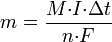 где  — молярная масса данного вещества, г/моль; 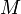 I— сила тока, пропущенного через вещество или смесь веществ (раствор, расплав), А;  — время, в течение которого проводился электролиз, с;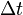   — постоянная Фарадея, Кл·моль−1; Кл·моль−1. 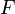 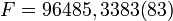  — число участвующих в процессе электронов, которое при достаточно больших значениях силы тока равно абсолютной величине заряда иона (и его противоиона), принявшего непосредственное участие в электролизе (окисленного или восстановленного).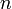 ν = I·/F·nV=Vm· I· / F·nЗадачи для решения.1. Электролиз раствора K2SO4 проводили при силе тока 5 А в течение 3 ч. Составьте электронные уравнения процессов, происходящих на электродах. Какая масса воды при этом разложилась и чему равен объем газов (н.у.), выделившихся на катоде и аноде? Ответ: 5,03 г; 6,266 л; 3,133 л.2. При электролизе раствора CuSO4 на аноде выделилось 168 см3 газа (н.у.). Составьте электронные уравнения процессов, происходящих на электродах, и вычислите, какая масса меди выделилась на катоде. Ответ: 0,953 г.3. Электролиз раствора Na2SO4 проводили в течение 5 ч при силе тока 7 А. Составьте электронные уравнения процессов, происходящих на электродах. Какая масса воды при этом разложилась и чему равен объем газов (н.у.), выделившихся на катоде и аноде? Ответ: 11,75 г; 14,62 л; 7,31 л.4. Электролиз раствора нитрата серебра проводили при силе тока 2 А в течение 4 ч. Составьте электронные уравнения процессов, происходящих на электродах. Какая масса серебра выделилась на катоде и каков объем газа (н.у.), выделившегося на аноде? Ответ: 32,20 г; 1,67 л.5. Электролиз раствора сульфата цинка проводили в течение 5 ч, в результате чего выделилось 6 л кислорода (н.у.). Составьте уравнения электродных процессов и вычислите силу тока. Ответ: 5,74 А.6. Электролиз раствора CuSO4 проводили с медным анодом в течение 4 ч при силе тока 50 А. При этом выделилось 224 г меди. Вычислите выход пр. току (отношение массы выделившегося вещества к теоретически возможной). Составьте электронные уравнения процессов, происходящих на электродах в случае медного и угольного анода, Ответ: 94,48%.7. Электролиз раствора NaI проводили при силе тока 6 А в течение 2,5 ч. Составьте электронные уравнения процессов, происходящих на угольных электродах, и вычислите массу вещества, выделившегося на катоде и аноде? Ответ: 0,56 г; 71,0 г.8. Составьте электронные уравнения процессов, происходящих на графитовых электродах при электролизе раствора КВr. Какая масса вещества выделяется на катоде и аноде, если электролиз проводить в течение 1 ч 35 мин при силе тока 15 А? Ответ: 0,886 г; 70,79 г.9.Составьте электронные уравнения процессов, происходящих на угольных электродах при электролизе раствора CuCl2. Вычислите массу меди, выделившейся на катоде, если на аноде выделилось 560 мл газа (н.у.). Ответ: 1,588 г.10. Составьте электронные уравнения процессов, происходящих на угольных электродах при электролизе раствора Na2SO4. Вычислите массу вещества, выделяющегося на катоде, если на аноде выделяется 1,12 л газа (н.у.). Какая масса H2SO4 образуется при этом возле анода? Ответ: 0,2 г; 9,8 г.11.Составьте электронные уравнения процессов, происходящих на электродах при электролизе раствора КОН. Чему равна сила тока, если в течение 1 ч 15 мин 20 с на аноде выделилось 6,4 г газа? Сколько литров газа (н.у.) выделилось при этом на катоде? Ответ: 17,08 А; 8,96 л.Приложение  к основной образовательной программе среднего  общего образования МАОУ «Лицей № 5Плановые сроки прохожденияСкорректированные сроки прохожденияТема урокаКоличество часовПрактическая часть программы(лабораторные, практические работы, проекты, экскурсии)Примечание Повторение – 4 часаПовторение – 4 часаПовторение – 4 часаПовторение – 4 часаПовторение – 4 часаПовторение – 4 часаРаздел 1.   Теоретические основы органической химии – 17часов.Раздел 1.   Теоретические основы органической химии – 17часов.Раздел 1.   Теоретические основы органической химии – 17часов.Раздел 1.   Теоретические основы органической химии – 17часов.Раздел 1.   Теоретические основы органической химии – 17часов.Раздел 1.   Теоретические основы органической химии – 17часов.Тема 1. Введение в органическую химию.Тема 1. Введение в органическую химию.Тема 1. Введение в органическую химию.31 Предмет и значение органической химии.12.Отличительные признаки органических веществ. Взаимосвязь органических и неорганических веществ.2Лабораторная работа: определение углерода и водорода.Тема 2. Теория строения органических соединенийТема 2. Теория строения органических соединенийТема 2. Теория строения органических соединений23. Зарождение и развитие теоретических представлений о строении органических веществ. Теория химического строения А.М. Бутлерова.14. Углеродный скелет. Кратность связи.. изомерия. Изомеры5. Современные представления о строении органических веществ1МоделированиеТема 3. Особенности строения и свойств органических веществ.Тема 3. Особенности строения и свойств органических веществ.Тема 3. Особенности строения и свойств органических веществ.56.Электронная природа химических связей в органических соединениях. Сигма и пи связи.17-8. Гибридизация атомных орбиталей  при образовании ковалентных связей.29. Пространственное строение молекул110. Практическая	работа	1«Конструирование шаростержневых	моделей молекул органических   соединений»1Тема 4. Теоретические основы, механизмы и закономерности протекания реакций органических соединений.Тема 4. Теоретические основы, механизмы и закономерности протекания реакций органических соединений.Тема 4. Теоретические основы, механизмы и закономерности протекания реакций органических соединений.711. Классификация химических реакций с участием органических соединений. Механизмы протекания химических реакций с участием органических веществ112.  Гомолитический и  гетеролитический способы разрыва связи113. Нуклеофилы и электрофилы114. Электронные эффекты15.  Контрольная работа 1.1Контрольная работа 1.16. Анализ работы.117. Анализ материалов ЕГЭ по данной теме1Раздел 2.   Классы органических соединений – 70 часаРаздел 2.   Классы органических соединений – 70 часаРаздел 2.   Классы органических соединений – 70 часаРаздел 2.   Классы органических соединений – 70 часаРаздел 2.   Классы органических соединений – 70 часаРаздел 2.   Классы органических соединений – 70 часаТема 5. Углеводороды.Тема 5. Углеводороды.Тема 5. Углеводороды.2518 -19 . Алканы. Изомерия и номенклатура алканов.  Конформеры.220.    Физические и химические свойства алканов. 121. Механизм реакции замещения. Реакции окисления алканов.122. Решение задач на вывод химических формул по продуктам сгорания.123. Циклоалканы. Строение номенклатура. Изомерия. Свойства.124-25. Получение и применение алканов. Реакцию Вюрца226-27. Алкены, номенклатура, изомерия , свойства228-29. Свойства алкенов. Механизм реакции присоединения. Правило Марковникова.230. Реакция окисления и полимеризации.131. Получение алкенов в промышленности и в лаборатории. . Правило Зайцева.132. Практическая работа №1. Получение этилена и изучение его свойств.1Практическая работа №1.33. Алкадиены. Классификация по расположению кратных связей. Номенклатура. Свойства.134.  Каучук. Резина. Работы Лебедева. З5- 36. Алкины,  номенклатура, изомерия , свойства. Окисление ацетилена, взаимодействие с оксидом серебра.237. Получение ацетилена карбидным способом. Применение.138- 39. Арены. Бензол, его свойства.240. Гомологи бензола. Толуол. Заместители I и II рода. Взаимное влияние атомов.141. Окисление гомологов бензола, составление электронного баланса142. Генетическая взаимосвязь между углеводородами 1Тема 6. Галогенпроизводные углеводородовТема 6. Галогенпроизводные углеводородовТема 6. Галогенпроизводные углеводородов543-44. Галогеналканы.  Строение,номенклатура, изомерия , свойства.  Галогенпроизводные,  использование в синтезе. Экологические проблемы.245. Подготовка к контрольной работе146. Контрольная работа 2.1Контрольная работа 2.47. Анализ работы. Анализ материалов ЕГЭ по данной теме.1Тема 7. Спирты. Фенолы. Простые эфиры.Тема 7. Спирты. Фенолы. Простые эфиры.Тема 7. Спирты. Фенолы. Простые эфиры.948. Понятие о спиртах. Предельные одноатомные спирты. Номенклатура. Изомерия149-50. Свойства спиртов. Простые эфиры. Свойства. Физиологическое воздействие метанола и этанола.251. Получение спиртов. Промышленный способ получения метанола и этанола.152. Многоатомные спирты. 153. Качественные реакции на многоатомные спирты. Значение этиленгликоля и глицерина.1Лабораторная работа.54 Фенолы, строение молекулы фенола.1Лабораторная работа.55 .Особенности химических свойств фенола.  Правила ориентации в бензольном кольце.156. Генетическая связь изученных классов соединений.1Тема 8. Альдегиды и кетоны.Тема 8. Альдегиды и кетоны.Тема 8. Альдегиды и кетоны.557. Альдегиды, строение, свойства, номенклатура. 158. Качественные реакции на альдегиды..1Лабор. Раб.59.  Межклассовая изомерия с кетонами. Способы получения альдегидов и кетонов.160. Формальдегид и ацетальдегид- представители альдегидов. 161.  Ацетон – представитель кетонов. Окисление ацетона. Получение.1Тема 9. Карбоновые кислоты и сложные эфиры.Тема 9. Карбоновые кислоты и сложные эфиры.Тема 9. Карбоновые кислоты и сложные эфиры.1662. Понятие о карбоновых кислотах. Классификация. Номенклатура. Электронное строение. 163-64. Физические и химические свойства кислот, получение одноосновных карбоновых кислот. Сравнение с неорганическими кислотами.265.Получение уксусной кислоты и изучение ее свойств.1Практическая работа №266. Реакция этерификации и ее обратимость. 167. Важнейшие представители одноосновных кислот: муравьиная и уксусная. Влияние заместителей на силу кислот.168. Получение кислот.    Щелочной гидролиз 1,1,1-тригалогеналканов169. Непредельные  одноосновные карбоновые кислоты. Представители высших карбоновых кислот.170. Свойства ароматических кислот на примере бензойной кислоты.171.Функциональные производные карбоновых кислот172-73. Решение задач по уравнению реакций. Обобщение тем № 6 – 8. 274-75. Контрольная работа № 3.2Контрольная работа 3.76. Анализ работы. 177. Анализ материалов ЕГЭ.1Тема10. Азотсодержащие соединения.Тема10. Азотсодержащие соединения.Тема10. Азотсодержащие соединения.978. Амины, классификация, свойства. Электронное и пространственное строение.179. Амины – органические основания. Изменение основных свойств.180. Исследование свойств анилина. 1Практическая работа №3.81. Окисление аминов. Составление электронного баланса182. Получение аминов алкилированием аммиака и реакцией восстановления. 183. Получение и применение анилина. Реакция Зинина. 184. Гетероциклы. Табакокурение и наркомания.285.Решение экспериментальных задач.  Идентификация органических веществ.1Практическая работа №4.86. Решение задач на вывод химических формул аминов.87.Решение задач на практический выход продукта1Раздел 3. Вещества живых клеток 24 час.Раздел 3. Вещества живых клеток 24 час.Раздел 3. Вещества живых клеток 24 час.Раздел 3. Вещества живых клеток 24 час.Раздел 3. Вещества живых клеток 24 час.Раздел 3. Вещества живых клеток 24 час.Тема 11. ЖирыТема 11. ЖирыТема 11. Жиры388. Строение жиров, физические и химические свойства. 189-90. Гидролиз жиров. Мыла.2Тема 12. Углеводы.Тема 12. Углеводы.Тема 12. Углеводы.691. Классификация.  Моносахариды. Свойства.192-93. Глюкоза. Свойства, получение, биологическая роль. Экспериментальное доказательство наличия  альдегидной и спиртовых групп.2Лабораторная работа94. Фруктоза, рибоза, дезоксирибоза. Биологическая роль.95. Дисахариды. Сахароза.196. Крахмал и целлюлоза. Биологическая роль, применение.1Тема 13. Аминокислоты. Белки.Тема 13. Аминокислоты. Белки.Тема 13. Аминокислоты. Белки.897. Аминокислоты. Строение. Амфотерные свойства.198-99. Изомерия аминокислот. Биполярный ион. Получение аминокислот.2100. Пептиды и полипептиды, их биологическая роль1101. Белки. Строение.  Приготовление растворов белков и изучение их свойств1Практическая работа№5102-103. Обобщение темы «Биологические полимеры».2104. Решение экспериментальных задач по теме «Вещества живых клеток».1Практическая работа №6.Тема 14. Нуклеиновые кислоты.Тема 14. Нуклеиновые кислоты.Тема 14. Нуклеиновые кислоты.7105. Нуклеиновые кислоты. Сравнительная характеристика ДНК и РНК.1106. Обобщение темы «Вещества живых клеток».1107-108. Контрольная работа 4 по теме «Вещества живых клеток».2Контрольная работа 4.109. Инсулин, гемоглобин, лизоцим, коллаген. Единство биохимических функций белков, жиров и углеводов.1110 -112. Решение заданий ЕГЭ2Раздел 4. Органическая химия в жизни человека – 20 часов.Раздел 4. Органическая химия в жизни человека – 20 часов.Раздел 4. Органическая химия в жизни человека – 20 часов.Раздел 4. Органическая химия в жизни человека – 20 часов.Раздел 4. Органическая химия в жизни человека – 20 часов.Раздел 4. Органическая химия в жизни человека – 20 часов.Тема 15. Природные источники углеводородов.Тема 15. Природные источники углеводородов.Тема 15. Природные источники углеводородов.5113. Природные источники углеводородов. Первичная переработка нефти.1114. Вторичная переработка нефти2115.Природный и попутный нефтяной газы.116. Коксование. Экологические проблемы нефтепереработки.1Тема 16. Полимеры и полимерные материалы.Тема 16. Полимеры и полимерные материалы.Тема 16. Полимеры и полимерные материалы.11117. Понятие о ВМС. Основные понятия.1118-119. Пластмассы. Полиэтилен, стирол, промышленный синтез.2120. Термореактивные пластмассы на примере фенолформальдегидных смол.1121-122. Каучуки. Природный каучук и синтетические. Работы Лебедева. Вулканизация. Резина.2123. Волокна, их классификация. Искусственные волокна на примере ацетатного волокна124. Распознавание пластмасс и волокон.1Практическая работа №7.125-126. Синтез этанола и метанола.2127. Синтез уксусной кислоты1Тема 16. Защита окружающей среды от воздействия вредных органических веществ.Тема 16. Защита окружающей среды от воздействия вредных органических веществ.Тема 16. Защита окружающей среды от воздействия вредных органических веществ.4128. Экологические проблемы и защита окружающей среды1129-131. Сбор информации, подготовка презентации.3Резерв5 часов11 класс11 класс11 класс11 класс11 класс11 классПовторение – 4 часа.Повторение – 4 часа.Повторение – 4 часа.Повторение – 4 часа.Повторение – 4 часа.Повторение – 4 часа.Раздел 1.   Теоретические основы общей  химии – 8 часов.Раздел 1.   Теоретические основы общей  химии – 8 часов.Раздел 1.   Теоретические основы общей  химии – 8 часов.Раздел 1.   Теоретические основы общей  химии – 8 часов.Раздел 1.   Теоретические основы общей  химии – 8 часов.Раздел 1.   Теоретические основы общей  химии – 8 часов.Тема 1. Строение атома.Тема 1. Строение атома.Тема 1. Строение атома.81. Основные понятия химии. 12-3. Строение атома. Ядро. Состояние электрона в атоме. Квантовые числа.24-5. Электронные конфигурации.  Валентные электроны. Особенности  s-, p-,  d - , f-элементов.16. Основное и возбужденное состояние атомов.17. Периодический закон и периодическая система элементов. 18..Изменение свойств элементов и их соединений в периоде и группе.1Раздел II.  Химическая статика (учение о веществе) – 21 часа.Раздел II.  Химическая статика (учение о веществе) – 21 часа.Раздел II.  Химическая статика (учение о веществе) – 21 часа.Раздел II.  Химическая статика (учение о веществе) – 21 часа.Раздел II.  Химическая статика (учение о веществе) – 21 часа.Раздел II.  Химическая статика (учение о веществе) – 21 часа.Тема 2. Строение вещества.Тема 2. Строение вещества.Тема 2. Строение вещества.139. Электронная природа химических связей.110-11. Ковалентная химическая связь и ее виды, механизмы образования.  Элетроотрицательность.212. Ионная связь.113. Водородная связь. Межмолекулярное взаимодействие.114- 15. Пространственное строение молекул. Полярность молекул.116 -17.  Вещества молекулярного и немолекулярного строения. Кристаллические решетки.218. Обобщение темы.119-20. Контрольная работа №1.2Контрольная работа 1.21. Анализ работы. Решение материалов ЕГЭ1Тема 3. Вещества и их системы.Тема 3. Вещества и их системы.Тема 3. Вещества и их системы.822. Чистые вещества и смеси. Дисперсные и коллоидные системы.123 Истинные растворы. Растворение как физико-химический процесс. Показатели растворимости вещества. Тепловые явления при растворении124 -25. Решение задач на растворимость, определение коэффициента растворимости.26-27. Способы выражения концентрации растворов. Решение задач на разбавление, смешение растворов. Решение заданий ЕГЭ.228.  Приготовление растворов с заданной молярной концентрацией.1Практическая работа 229. Зачетная работа1ЗачетРаздел III.   Химическая динамика (учение о химических реакциях) –36 часов.Раздел III.   Химическая динамика (учение о химических реакциях) –36 часов.Раздел III.   Химическая динамика (учение о химических реакциях) –36 часов.Раздел III.   Химическая динамика (учение о химических реакциях) –36 часов.Раздел III.   Химическая динамика (учение о химических реакциях) –36 часов.Раздел III.   Химическая динамика (учение о химических реакциях) –36 часов.Тема 4. Основы химической термодинамикиТема 4. Основы химической термодинамикиТема 4. Основы химической термодинамики1030. Химические реакции в системе природных взаимодействий.  Классификация химических реакций.131. Тепловые эффекты реакций. Термохимические уравнения реакций.132-33. Внутренняя энергия. Энтальпия. Энтропия. Прогнозирование направлений реакции. 234-35. Тепловой эффект реакций. Решение задач.236-37. Энергия Гиббса. Закон Гесса.238-39. Первый и второй законы термодинамики. Решение задач2Тема5. Кинетические понятия и закономерности протекания химических реакций.Тема5. Кинетические понятия и закономерности протекания химических реакций.Тема5. Кинетические понятия и закономерности протекания химических реакций.1340-41. Скорость химических реакций.  Кинетические уравнения. Константа скорости реакции.242. Влияние концентрации  на скорость химической реакции. Закон действующих масс.143. Влияние температуры  на скорость химической реакции. Правило Вант-Гоффа.144. Катализ. 145. Влияние различных факторов на скорость реакции.1Практическая работа №3.46. Стехиометрия.  Расчет количества вещества. Соотношения между   количествами веществ в химических уравнениях. Решение задач по уравнению реакции.147. Решение задач, если одно из веществ в избытке.148-49. Химическое равновесие и условия его смещения. Принцип Ле-Шателье.250. Константа химического равновесия. Факторы, смещающие равновесие.151-52. Разбор заданий ЕГЭ.2Тема 6. Растворы электролитов. Реакции в растворах электролитов.Тема 6. Растворы электролитов. Реакции в растворах электролитов.Тема 6. Растворы электролитов. Реакции в растворах электролитов.1353. ТЭД. Сильные и слабые электролиты.  Механизм диссоциации веществ. Константа диссоциации.154.Реакции ионного обмена.155-56. Понятие рН  раствора. Гидролиз органических и неорганических веществ. Степень гидролиза.257. Химические источники тока. Электролиз.158-59. Электролиз растворов солей. Задания ЕГЭ260. ОВР, их типы.161. Методы электронного и электронно-ионного баланса162. Коррозия металлов и способы  защиты от нее. 163. Обобщение темы164.  Контрольная работа №2.1Контрольная работа 2.65. Анализ работы1Раздел IV.  Обзор химических элементов и их соединений на основе периодической системы -40 часов.Раздел IV.  Обзор химических элементов и их соединений на основе периодической системы -40 часов.Раздел IV.  Обзор химических элементов и их соединений на основе периодической системы -40 часов.Раздел IV.  Обзор химических элементов и их соединений на основе периодической системы -40 часов.Раздел IV.  Обзор химических элементов и их соединений на основе периодической системы -40 часов.Раздел IV.  Обзор химических элементов и их соединений на основе периодической системы -40 часов.Тема 7. Неметаллы и их характеристика.Тема 7. Неметаллы и их характеристика.Тема 7. Неметаллы и их характеристика.2066. Водород. Пероксид водорода. ОВР167. Галогены как химические элементы и простые вещества. Окислительная способность галогенов. Диспропорционирование галогенов.168-69. Соединения галогенов, их кислотные и окислительно-восстановительные свойства.270. Получение галогенов в лаборатории и промышленности.171-72. Общая характеристика халькогенов. Сера и ее соединения. Сероводород, сульфиды и гидросульфиды.273-74. Кислородные соединения серы. качественные реакции.175-76. Серная кислота как сильный окислитель. Окисление металлов, неметаллов и органических веществ. 277. Общая характеристика V-А группы. Азот и его свойства.178. Аммиак. Соли аммония. Получение аммиака. 1Лабораторная работа.79. Восстановительные свойства аммиака.180-81. Кислородные соединения азота. Азотная кислота. Нитраты. Термическое разложение нитратов.282. Общая характеристика фосфора и его соединений.183. Общая характеристика элементов IV А-группы. «Распознавание карбонатов и решение экспериментальных задач».1Практическая работа 3.84. Угольная кислота, средние и кислые соли185-86. Кремний и его соединения.2Тема 9. Металлы и их важнейшие соединения.Тема 9. Металлы и их важнейшие соединения.Тема 9. Металлы и их важнейшие соединения.1587. Металлы главных подгрупп. Характер их оксидов и гидроксидов. 188-89. Общая характеристика металлов  I-A, II-А групп.  290-91.Алюминийи его соединения.  Амфотерность соединений алюминия. Получение алюминия.292. Металлы побочных подгрупп.193. Железо. Соединения железа. Качественные реакции.1Лаб. раб.94-95. Краткая характеристика отдельных   d –элементов и их соединений. Медь, марганец, хром296-97. Окислительные свойства соединений марганца и хрома.298. Исследование свойств соединений алюминия и цинка1Практическая работа №4.99. Исследование свойств   соединений меди и железа.1Практическая работа №5.100-101. Комплексные соединения переходных элементов и алюминия. Устойчивость комплексных соединений.2Тема 10. Обобщение  знаний о металлах и неметаллах.Тема 10. Обобщение  знаний о металлах и неметаллах.Тема 10. Обобщение  знаний о металлах и неметаллах.5102.Металлы и неметаллы. Соединения металлов и неметаллов.1103. Генетическая связь между основными классами неорганических соединений.1.104-105.  Контрольная работа №3.2Контрольная работа 3106. Анализ работы1Раздел V. Взаимосвязь неорганических и  органических соединений –15 часа.Раздел V. Взаимосвязь неорганических и  органических соединений –15 часа.Раздел V. Взаимосвязь неорганических и  органических соединений –15 часа.Раздел V. Взаимосвязь неорганических и  органических соединений –15 часа.Раздел V. Взаимосвязь неорганических и  органических соединений –15 часа.Раздел V. Взаимосвязь неорганических и  органических соединений –15 часа.Тема 11. Классификация и взаимосвязь неорганических и  органических соединений.Тема 11. Классификация и взаимосвязь неорганических и  органических соединений.Тема 11. Классификация и взаимосвязь неорганических и  органических соединений.8107. Классификация и взаимосвязь органических и неорганических веществ.1108-109. Химические свойства с участием органических и неорганических веществ.2110. Органические и неорганические вещества в живой природе. Строение, элементарный состав и взаимосвязи объектов живой и неживой природы.1111. «Экспериментальное решение задач на распознавание веществ»1Практическая работа №6.112. Обмен веществ и энергии в живой клетке. 1113-114. Решение заданий ЕГЭ повышенного уровня сложности (на установление соответствия)2Тема 12. Методы научного познания.Тема 12. Методы научного познания.Тема 12. Методы научного познания.4115.  Описание, наблюдение, химический эксперимент. Химический анализ и синтез веществ.116. Химический эксперимент. Химический анализ и синтез веществ117. «Экспериментальный анализ как метод идентификации веществ».Практическая работа №1118. Моделирование и познание в химии. Естественнонаучная картина мира.Тема 12. Химия и жизнь.Тема 12. Химия и жизнь.Тема 12. Химия и жизнь.3119. Химия и жизнь. Биологически активные вещества.1120. Средства бытовой химии.  Химия и здоровье. Знакомство с образцами лекарственных веществ.1Практическая работа №7.121. Химия на дачном участке. Минеральные удобрения. Пестициды. Правила их использования1Раздел VI.  Технология получения неорганических и  органических веществ. Основы химической экологии-7часа.Раздел VI.  Технология получения неорганических и  органических веществ. Основы химической экологии-7часа.Раздел VI.  Технология получения неорганических и  органических веществ. Основы химической экологии-7часа.Раздел VI.  Технология получения неорганических и  органических веществ. Основы химической экологии-7часа.Раздел VI.  Технология получения неорганических и  органических веществ. Основы химической экологии-7часа.Раздел VI.  Технология получения неорганических и  органических веществ. Основы химической экологии-7часа.Тема 13. Технологические основы получения веществ и минералов.Тема 13. Технологические основы получения веществ и минералов.Тема 13. Технологические основы получения веществ и минералов.3122. Химическая технология и научные основы организации современного производства.1123. Металлургия.2124. Синтез аммиака1Тема 14. Экологические проблемы химииТема 14. Экологические проблемы химииТема 14. Экологические проблемы химии4125. Источники и виды химических загрязнений окружающей среды.1126-127.  Химические производства и их токсичные, горючие и взрывоопасные отходы, выбросы2128. Экологический мониторинг. Экологические проблемы и здоровье человека. Химия и здоровый образ жизни.1Резерв  4 часаРезерв  4 часаРезерв  4 часаПечатные пособия (программа, учебники, методические пособия, справочно – информационные источники, журналы, словари, схемы)Химия. Методические рекомендации. Рабочие программы. Предметная линия учебников С. А. Пузакова, Н. В. Машниной, В. А. Попкова. 10—11 классы : учеб. пособие для общеобразоват. организаций : углубл. уровень /И. В. Барышова. — М. : Просвещение, 2017. — 00 с. — ISBN 978-5-09- 049811-1.Пузаков С.А., Машнина Н.В., Попков В.А.. Химия 10. Химия 11.Учебник для общеобразовательных организаций. Углубленный уровень. М.: Просвещение, 2019.Кузнецова Н.Е., Титова И.М., Гара Н.Н. Гара, Химия.  Учебник для 10 класса общеобразовательных учреждений:  углубленный уровень.  М.: Вентана – Граф, 2014  (№1.3.5.4.3.1.)Кузнецова Н.Е.,  Литвинова  Т.Н., Левкин А.Н.  Учебник   Химия, 11 класс: углубленный уровень. М.:  Вентана – Граф, 2015  (№1.3.5.4.3.2.) Левкин А.Н., Кузнецова Н.Е. Задачник по химии: 11 класс: для учащихся общеобразовательных  учреждений/ М.: Вентана – Граф, 2009.Дополнительная литература:1.Химия. Подготовка к ЕГЭ. Тематические тесты. Базовый и повышенный уровни. 10-11 классы. Учебно-методическое пособие/под редакцией В.Н. Доронькина. – Ростов н/Д. Легион. 2011.2. Химия. Тематические тесты для подготовки к ЕГЭ. Задания высокого уровня сложности ( С1 – С5). Учебно-методическое пособие/под редакцией В.Н. Доронькина. – Ростов н/Д. Легион. 2011.3. ЕГЭ 2012. Химия: актив-тренинг: решение заданий А,В,С/ под ред. А.А. Кавериной. – М.: Национальное образование,  2011.4. ЕГЭ. 2012. Химия. Типовые тестовые задания./ Ю.Н. Медведев. – М.: Издательство «Экзамен» , 2012.5. Кузнецова Н.Е., Шаталов М.А. Обучение химии на основе межпредметной интеграции: учебное пособие 8-9 кл. — М.: Вента-на-Граф, 2004.6. Левкин А.Н. Общая и неорганическая химия. Материалы к экзамену. — СПб.: Паритет, 2003.7. Радецкий A.M., Горшкова В.П., Кругликова Л. П. Дидактичекий материал по химии для 10-11 классов: пособие для учителя. —М.: Просвещение, 1999.8. Габриелян О.С., Остроумов И.Г. «Химия. Методическое пособие. 11 класс», М.: Дрофа, 2001Видео-, аудиоматериалы1. Видеокассеты:1. Видеокассеты:а) предельные УВ        б) непредельные УВ          в) арены           г) природные  источники УВ    д) спирты, фенолы          е) альдегиды, кислоты          ж)  углеводы         з) азотсодержащие  соединения2. Лазерные  диски:а)виртуальная  лаборатория по химии  б)тренажер ЕГЭ по химии  в) школьный  репетитор Цифровые образовательные ресурсыУчебный  комплекс Д.Ш. Матроса (электронный учебник и система тестирования). Модульная система ProLog (система цифровых датчиков для выполнения лабораторных и практических работ).Интернет ресурсы: http://school-collection.edu.ru/ - Единая коллекция цифровых образовательных ресурсовhttp://him.1september.ru/  - электронная версия газеты "Химия" приложение к "1 сентября"http://pedsovet.org/ - Педсовет. http://www.uroki.net/ - UROKI.NET. http://festival.1september.ru/subjects/4/ - Фестиваль педагогических идей "Открытый урок". Разработки уроков по химииhttp://som.fsio.ru/subject.asp?id=10000755 размещаются методические разработки уроков, лабораторные работы, тесты и контрольные работы, олимпиады, видеоопыты, химические задачи, интернет-учебники по химии .http://www.alhimik.ru/ - АЛХИМИК. Включает методические рекомендации для учителей химии, справочники, биографии великих химиков, разделы "Веселая химия", "Химия на каждый день" и много другой интересной и полезной информацииhttp://www.chemistry.narod.ru/ - Содержит историю создания и развития периодической системы элементов (ссылка "Музей"), http://hemi.wallst.ru/ - Электронный учебник по химии для средней школы, пригодный для использования как в обычных, так и в специализированных классах, а также для повторения материала в выпускном классе и для подготовки к экзаменамhttp://www.college.ru/chemistry/ - Открытый Колледж: Химия. Электронный учебник по химии. http://www.chemistry.ssu.samara.ru/ -  Органическая химия - учебник для средней школыhttp://www.edu.yar.ru/russian/cources/chem/ - Задачи для олимпиад по химии, описание интересных химических опытов, словарь химических терминов, сведения из геохимии (происхождение и химический состав некоторых минералов)http://rostest.runnet.ru/cgi-bin/topic.cgi?topic=Chemistry - Образовательный сервер тестирования. Бесплатное оn-line тестирование по химии, требует регистрации в системе.Оборудование (в том числе и учебно – лабораторное оборудование)Электрифицированные таблицы «Периодическая система химических элементов Д.И. Менделеева» и «Растворимость веществ». Набор съемных таблиц (см. паспорт кабинета №11). 4 мобильных микролаборатории. В классе установлено 15 лабораторных столов, снабженных всеми реактивами и лабораторным оборудованием. Перечень всего лабораторного оборудования находится в паспорте кабинета.Формула углеводородаНазвание углеводородаА. CH3–CH(CH3)–CH3Б. CH2=C(CH3)–CH2–CH3В. CH3–C(CH3)2–C=CHГ. C6H5C3H71. Пропилбензол2. 2-метилбутен-13. 2,2-диметилбутин-34. 3.3-диметилбутин-15. Бутан6. 2-метилпропанОбщая формула Формула  углеводородаА. Сn H2n-2Б. Cn H2n+2В. Cn H2n-6Г. Cn H2n1.  Пропилбензол2.  2-метилбутен-13.  2,2-диметилбутин-34.  Бутан5.  2-метилпропол-2Название веществаКласс соединенийА. 2-метилбутадиен-1,3Б.  4,4-диметилпентин-1В.  2,2,4,4-тетраметилгексанГ. толуол1. арены2. алканы3. алкадиены4. алкены5. алкины